Bei uns gilt die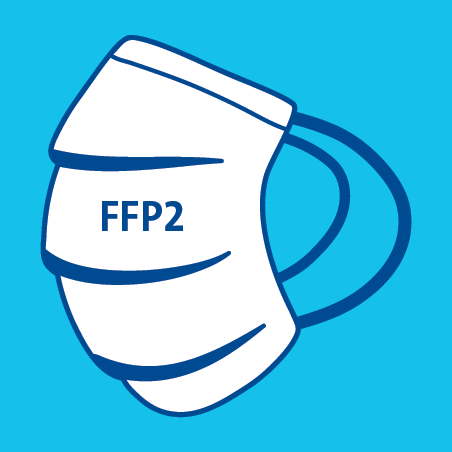 FFP2-MaskenpflichtDanke fürs Mitmachen!